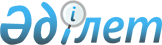 О внесении изменений в решение Мугалжарского районного маслихата от 30 декабря 2020 года № 550 "Об утверждении бюджета Кумсайского сельского округа на 2021-2023 годы"
					
			С истёкшим сроком
			
			
		
					Решение Мугалжарского районного маслихата Актюбинской области от 13 июля 2021 года № 71. Прекращено действие в связи с истечением срока
      РЕШИЛ:
      1. Внести в решение Мугалжарского районного маслихата "Об утверждении бюджета Кумсайского сельского округа на 2021-2023 годы" от 30 декабря 2020 года № 550 (зарегистрировано в Реестре государственной регистрации нормативных правовых актов под № 7912) следующие изменения:
      пункт 1 изложить в новой редакции:
      "1. Утвердить бюджет Кумсайского сельского округа на 2021-2023 годы согласно приложениям 1, 2 и 3 соответственно, в том числе на 2021 год в следующих объемах:
      1) доходы – 52 270 тысяч тенге, в том числе:
      налоговые поступления – 910 тысяч тенге;
      неналоговые поступления – 0 тенге;
      поступление от продажи основного капитала – 0 тенге;
      поступления трансфертов – 51 360 тысяч тенге;
      2) затраты –53 027,4 тысяч тенге;
      3) чистое бюджетное кредитование – 0 тенге, в том числе:
      бюджетные кредиты – 0 тенге;
      погашение бюджетных кредитов – 0 тенге;
      4) сальдо по операциям с финансовыми активами – 0 тенге, в том числе:
      приобретение финансовых активов – 0 тенге;
      поступления от продажи финансовых активов государства– 0 тенге;
      5) дефицит (профицит) бюджета – -757,4 тысяч тенге;
      6) финансирование дефицита (использование профицита) бюджета – 757,4 тысяч тенге, в том числе:
      поступление займов – 0 тенге;
      погашение займов – 0 тенге;
      используемые остатки бюджетных средств – 757,4 тысяч тенге.";
      приложение 1 к указанному решению изложить в новой редакции согласно приложению к настоящему решению.
      2. Настоящее решение вводится в действие с 1 января 2021 года. Бюджет Кумсайского сельского округа на 2021 год
					© 2012. РГП на ПХВ «Институт законодательства и правовой информации Республики Казахстан» Министерства юстиции Республики Казахстан
				
      Cекретарь Мугалжарского районного маслихата 

Р. Мусенова
Приложение к решению Мугалжарского районного маслихата от 13 июля 2021 года № 71Приложение 1 к решению Мугалжарского районного маслихата от 30 декабря 2021 года № 550
категория
категория
категория
категория
сумма (тысяч тенге)
класс
класс
класс
сумма (тысяч тенге)
подкласс
подкласс
сумма (тысяч тенге)
наименование
сумма (тысяч тенге)
1
2
3
4
5
I. Доходы
52 270
1
Налоговые поступления
910 
01
Подоходный налог
65
2
Индивидуальный подоходный налог
65
04
Налоги на собственность
845
1
Налоги на имущество
11
2
Земельный налог
35
3
Налог на транспортные средства
 799
 4
Поступления трансфертов
51 360
02
Трансферты из вышестоящих органов государственного управления
51 360
3
Трансферты из районного (города областного значения) бюджета
51 360
функциональная группа
функциональная группа
функциональная группа
функциональная группа
функциональная группа
сумма (тысяч тенге)
функциональная подгруппа
функциональная подгруппа
функциональная подгруппа
функциональная подгруппа
сумма (тысяч тенге)
администратор бюджетных программ
администратор бюджетных программ
администратор бюджетных программ
сумма (тысяч тенге)
программа
программа
сумма (тысяч тенге)
Наименование
сумма (тысяч тенге)
1
2
3
4
5
6
II. Затраты
53 027,4
01
Государственные услуги общего характера
15 558,4
1
Представительные, исполнительные и другие органы, выполняющие общие функции государственного управления
15 558,4
124
Аппарат акима города районного значения, села, поселка, сельского округа
15 558,4
001
Услуги по обеспечению деятельности маслихата области
15 558,4
07
Жилищно-коммунальное хозяйство
2 139
3
Благоустройство населенных пунктов
2 139
124
Аппарат акима города районного значения, села, поселка, сельского округа
2 139
008
Освещение улиц в населенных пунктах
1 929
011
Благоустройство и озеленение населенных пунктов
210
12
Транспорт и коммуникации
3 500
1
Автомобильный транспорт
3 500
124
Аппарат акима города районного значения, села, поселка, сельского округа
3 500
013
Обеспечение функционирования автомобильных дорог в городах районного значения, селах, поселках, сельских округах
3 500
15
Трансферты
31 830
1
Трансферты
31 830
124
Аппарат акима города районного значения, села, поселка, сельского округа
31 830
051
Целевые текущие трансферты из нижестоящего бюджета на компенсацию потерь вышестоящего бюджета в связи с изменением законодательства
31 830
V. Дефицит (профицит) бюджета
-757,4
VI. Финансирование дефицита (использование профицита) бюджета
757,4
8
Используемые остатки бюджетных средств
757,4
01
Остатки бюджетных средств
757,4
1
Свободные остатки бюджетных средств
757,4
01
Свободные остатки бюджетных средств
757,4